Welcome to science at Oasis Isle of Sheppey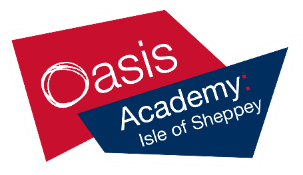 We are really looking forward to seeing you in September!DilutionDiluting substances correctly is a really useful skill in chemistry.  Quite often we dilute dangerous acids with water to make them safer to use in an experiment.   Today we are going to attempt some dilutions with fruit juice!You will need:  A large glass, a measuring jug, water from the tap and a fruit squash (like Ribena etc.).  If you haven’t got fruit squash any colourful juice or fizzy drink can be used.Method:1.  Measure out 25 ml of fruit squash and pour this into a large glass. We call this concentrated squash.2.  Draw a diagram of what you see in the results table below.3.  Add 50 ml of tap water to the same glass.  Now draw a diagram of what you can see in the table below.4.  Add another 100 ml of tap water to the same glass.   Now  draw a diagram of what you can see in the table below. We call this dilute squash.Results: Draw a diagram of the glass and its contents.Conclusion:  When we dilute a substance we mix the particles in the substance together with the particles of water.  The particles don’t join up they just mix together!On the left there is a diagram of the particles in concentrated squash. Can you complete the right hand diagram to show what the particles might look like in diluted squash?Particles in concentrated squash 	Particles in dilute squashYOU FINISH THIS DIAGRAMKey:Squash Particle =Now in this box write a few sentences to describe what you have drawn and why have you drawn this?Bring your diagrams and description with you to school in September where you can hand it in to your new science teacher!Concentrated Squash diagramLess concentrated squash diagramDilute squash diagram